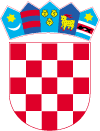 Gradsko vijeće KLASA: 400-05/24-01/1URBROJ: 2186-9-02-24-1Lepoglava, 16.05.2024. godineNa temelju odredbe članka 22. Statuta Grada Lepoglave („Službeni vjesnik Varaždinske županije“ broj 64/20, 18/21) i članka 17. Poslovnika Gradskog vijeća Grada Lepoglave („Službeni vjesnik Varaždinske županije“ broj 18/21), Gradsko vijeće Grada Lepoglave na 23. sjednici održanoj 16.05.2024. godine, donosi IZVJEŠĆE O IZVRŠENJUPrograma javnih potreba u sportu Grada Lepoglave za 2023. godinuI.Gradsko vijeće Grada Lepoglave na 12. sjednici održanoj 21.12.2022. godine donijelo je Program javnih potreba u sportu Grada Lepoglave za 2023. godinu, koji je objavljen u „Službenom vjesniku Varaždinske županije“ broj 130/22.  Prve Izmjene Programa javnih potreba u sportu Grada Lepoglave za 2023. godinu donijelo je Gradsko vijeće Grada Lepoglave na 20. sjednici održanoj dana 20.12.2023. godine („Službeni vjesnik Varaždinske županije“ broj 120/23).Ukupna sredstva planirana Programom javnih potreba u sportu za 2023. godinu realizirana su u sljedećih iznosima i za sljedeće namjene:II.	Ovo Izvješće o izvršenju Programa javnih potreba u sportu Grada Lepoglave za 2023. godinu objavit će se u „Službenom vjesniku Varaždinske županije“.								PREDSJEDNIK GRADSKOG VIJEĆA									  Robert DukarićRed. br.NamjenaPlan 2023. (€)Izvršenje 2023. (€)1. za redovnu djelatnost / natjecateljske aktivnosti / sportskih udruga i klubova, održavanje sportskih objekata, stručnu službu i materijalne troškove 106.190,00106.190,002.Održavanje sportskog programa Malonogometnog turnira2.660,002.660,003.Nabava sportske opreme6.640,000,004.Održavanje sportske opreme7.000,006.567,505.Nabava dječjih igrala9.290,006.799,996.Održavanje sportskih građevina19.910,000,007.Dječja igrala na Sportskom centru14.500,0013.106,38UKUPNO166.190,00135.323,87